Развитие детского общественного движенияСлайд 1в ОУ Курортного района. 1.В настоящее время в рамках системы образования Курортного района активно развивается детское общественное движение. За последние 3 года количество детских общественных объединений возросло в   3 раза. Слайд 2.На диаграмме мы видим динамику развития ДОО. Если в 2008 году было 8 ДОО, то в 2011 году 30 ДОО на базах 15 школ Курортного района, а также в ЦПМСС, в ДДТ «На реке Сестре», в Молодежном центре «Репино». Общий охват детей деятельностью ДОО - 710 человек.Работа ДОО строится по 8 направлениям деятельности (вы видите их на слайде):Слайд 3Патриотическое.Экологическое.Спортивно-оздоровительное,Культурно-досуговое,Нравственно-эстетическое,Социально-педагогическое,Интеллектуальное,Техническое.Большинство ДОО работают по нескольким направлениям.Слайд 4,5,6Например, в 556 школе в рамках школьной организации «Республика мальчишек и девчонок» работают 3 ДОО: «Азбука профилактики» (ПДД), «Витаминка» (ЗОЖ), «Друзья природы» (экология).Создан реестр ДОО Курортного района, который ежегодно обновляется.Также издан Справочник по деятельности ДОО Курортного района.О деятельности каждого ДОО можно узнать на страницах ДОО в рамках школьных сайтов.Одним из важнейших направлений работы ДОО является патриотическое. В этом направлении можно выделить 3 вида деятельности:Военно-патриотическая.Гражданско-патриотическая.Историко-патриотическая.Военно-патриотическая деятельность.В данном направлении работают 3 ДОО:ДОО «Ратник»,  447 школа - руководитель Бабилюлька Владимир Сергеевич.Слайд 7В клубе ребята изучают военную историю, занимаются стрелковой подготовкой, гражданской обороной,  медико-санитарной  подготовкой, изучением противопожарной безопасности, туристской подготовкой и т.д. Постоянно участвуют в конкурсах, соревнованиях и слетах, в военно-спортивной игре «Зарница». Завоевывают призовые места.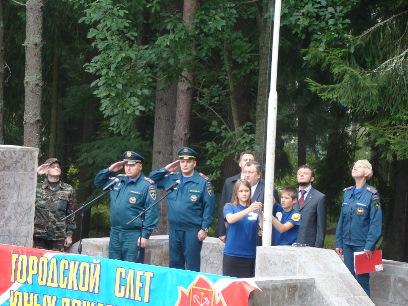 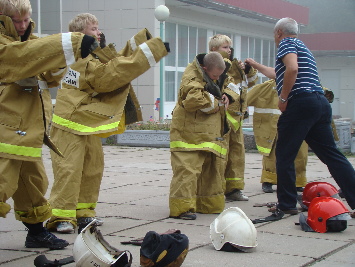 ДОО «Юные репинцы»,  МЦ Репино – руководитель Александрова Любовь Евгеньевна. Работает коллектив педагогов.Слайд 8В ДОО проводятся занятия по стрелковой подготовке, сборке-разборке автомата Калашникова. Ребята участвуют в военно-спортивных соревнованиях, в игре «Зарница». Летом заняли 1 место в оборонно-спортивной игре «К службе Отечеству готов!», которая проводилась  на «Сестрорецком рубеже». Активно изучают военную историю поселка Репино. Победители районного этапа городского конкурса социальных проектов «Я – гражданин России!» (проект по восстановлению исторической памяти поселка Репино).Ведут экскурсионную деятельность: недавно были в Ломоносовском районе на мемориале «Январский прорыв», где в деревне Порожки состоялась реконструкция событий прорыва блокады Ленинграда.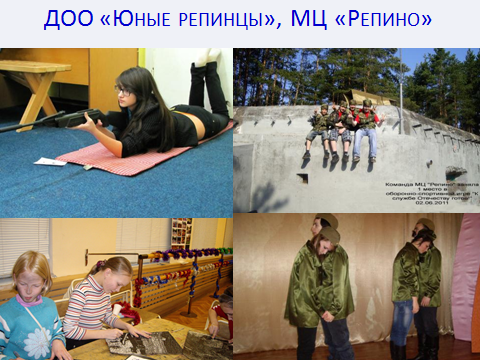 ДОО «Мы вместе!», 442 школа – руководитель Жилина Ирина Владимировна.Поисковая деятельность (поиск воинских заброшенных и безымянных могил, уход за ними): В настоящее время ребята ухаживают за могилой воина-афганца в поселке Ленинское и собирают исторические данные об этом человеке.Стрелковая подготовка. Подготовка уроков Блокады для 1-11 классов к годовщине снятия Блокады Ленинграда.Связь с воинской частью пос.Красавица (встречи, беседы о службе в армии). Ближайшая встреча состоится в феврале. Тема: «Служба в армии».Гражданско-патриотическая деятельность.В данном направлении работает 5 ДОО:- «Клуб молодого избирателя», 433 школа;- «Мы!», 435 школа;- «Патриот», 434 школа.- «Молодежная инициатива», 450 школа- «Клуб юных друзей правопорядка», 541 школаИнтересно и активно работает «Клуб молодого избирателя» 433 школы. Руководитель – Хрущева Галина Николаевна.Слайд 9.Ежегодно (в феврале) участники клуба организуют в школе День молодого избирателя. В этот день все желающие представляют и защищают свои избирательные программы. Победитель становится директором в День самоуправления.Ежегодно участвуют в Форуме молодого избирателя в СПб, в районной игре «Голосуй, а то проиграешь!» (1 место), в городском конкурсе «Я имею право!», в районном конкурсе «Узнай все о выборах». Налажено тесное сотрудничество с Территориальной комиссией № 13 (Н.Н.Борисовой). Представители ТК проводят уроки правовой грамотности, организуют экскурсии в музеи СПб (Музей политической культуры).Слайд 10.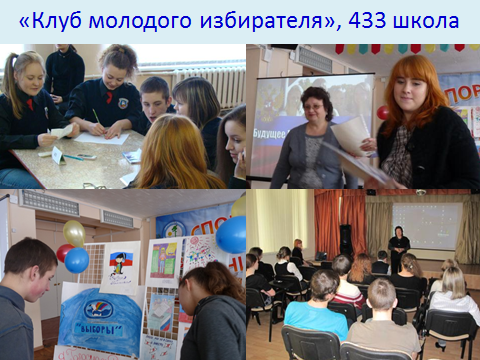 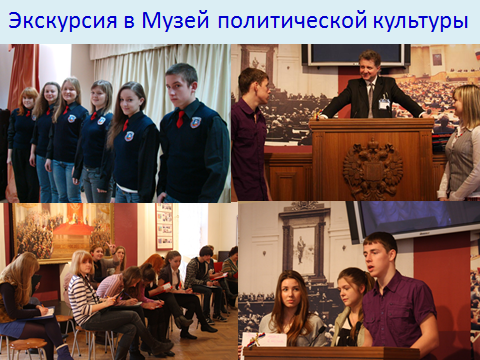 Слайд 11.ДОО «Молодежная инициатива» 450 школы организовано в сентябре 2011 года и  состоит всего из 5 старшеклассников и руководителя – учителя истории обществознания Моругиной Натальи Дмитриевны.Но их деятельность соответствует названию – ребята уже успели создать свою «Партию молодых» и разработать проект, в котором предлагают свое видение реформы образования (можно посмотреть папку).Проект стал победителей городского конкурса молодежных проектов. Реализацию своего проекта ребята начали с работы с младшими школьниками в проведении спортивных мероприятий.Историко-патриотическая деятельность.В данном направлении активно работают 4 ДОО: - ДОО «Поиск», 450 школа;- ДОО «Клуб молодых краеведов», 433 школа;- ДОО «Патриот», 434 школа (школьный музей военной истории);- ДОО «Малая Родина», 541 школа (проект «След войны в моем доме», уход за могилой героя-пограничника Карабицина).Хочется особо отметить работу ДОО «Поиск» и ДОО «Клуб молодых краеведов»:Слайд 12. В «Клубе молодых краеведов» ведется интереснейшая работа по созданию Виртуального музея г.Сестрорецка – поиск исторических материалов (семейные архивы, интервью) по разным темам: экология,  военная история, известные и неизвестные герои Сестрорецка, водная акватория, Сестрорецк в годы блокады и т.д. Всем этим занимаются дети под руководством педагога - Хрущевой Галины Николаевны. Уже сформировано несколько страниц сайта с уникальными материалами.Участники ДОО «Поиск» (Слайд 13) ведут активную поисковую работу и занимаются изучением военной истории Курортного района.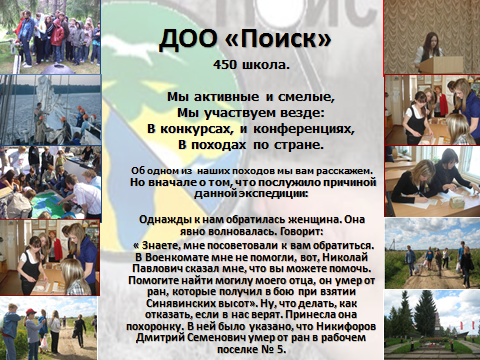 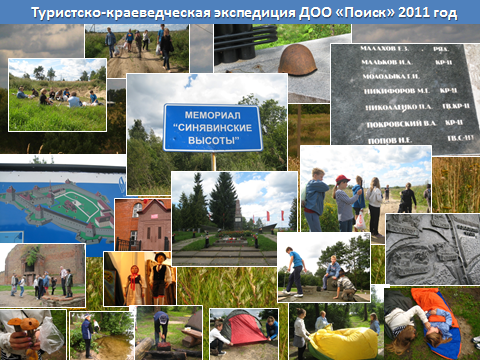 В своей деятельности  детские общественные объединения сотрудничают со многими организациями Курортного района и Санкт-Петербурга (Слайд 14).Это:Администрация Курортного района, Муниципальные Советы, Советы и общества ветеранов и блокадников, Военный комиссариат, Воинские части, образовательные учреждения, учреждения культуры, общественные организации, Городской дворец творчества юных, средства массовой информации и др.Основные направления взаимодействия:- Совместная организация и проведение социально-культурных мероприятий   (концерты, митинги к памятным датам, фотокроссы, выставки, фестивали).-  Помощь в уходе за воинскими захоронениями, расположенными на   территории Курортного района.- Оказание методической помощи, издательская деятельность.Координирует деятельность ДОО в Курортном районе Дом детского творчества «На реке Сестре» (методист по развитию детского общественного движения Головнев Илья Валерьевич). Заключение(слайд 15): Деятельность детских общественных объединений носит социально-значимый характер, играет важную роль в воспитании подрастающего поколения, помогает в самореализации подростков и требует дальнейшего развития в условиях повышенной активности экстремистских группировок.2.В настоящее время развивается новое актуальное и интересное направление – молодежное телевидение(слайд 16). Вышли в эфир три программы на телеканале «Сестрорецк ТВ». Темы программ: акция «Письмо водителю», «Мои выборы», «ДЮЦ «Восход». Дальнейшие программы будут посвящены истории Курортного района и общественной жизни молодежи. План проведения передач будет разослан в ОУ по электронной почте. Инфоомацию просим вывесить на Ваших сайтах. В перспективе планируется создание районной молодежной общественной организации тележурналистов.(Показ одной из программ)